SLOVENŠČINA                                                          DATUM: 24. 3. 2020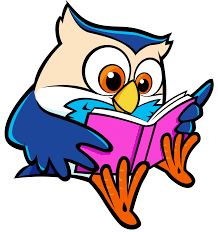 Preberi besedilo.ZVONČKINedaleč od naše hiše so v majhni dolinici rasli in cveteli zvončki. Njihove bele glavice so se majale v vetru in oznanjale, da je prišla pomlad.Zvončke sem imela zelo rada. Kadar sem lahko odšla od doma, sem hodila sedet na rob dolinice in gledala bele glavice. Po cele ure sem opazovala, kako so se majale v vetru.Nekega dne sem videla, da zvončkov ni več veliko. Prestrašila sem se, da jih je kdo potrgal. Večkrat na dan sem hitela v dolinico, a nikogar nisem videla, da bi jih trgal. Bilo pa jih je vedno manj, dokler ni zadnja bela glavica izginila.Vsa nesrečna in solzna sem hitela potožit mami. Zasmilila sem se ji: »Nič ne jokaj, saj jih ni nihče trgal. Zvončki so odcveteli.«VEČKRAT PREBERI BESEDILO IN ODGOVORI NA VPRAŠANJA:Kje so rasli in cveteli zvončki?Kaj so oznanjale njihove bele glavice?Zakaj je deklica hodila opazovat zvončke?Česa se je deklica prestrašila?Kaj se je zgodilo z zvončki?Kaj misliš, zakaj cvetijo zvončki tako zgodaj, da trava še ni visoka in grmički nimajo listov?Odgovore zapiši v črtni zvezek.